«Если есть в жизни человека что-то судьбоносное, так это выбор профессии»Н.Г. ЧернышевскийВыбор профессии – задача со многими неизвестными, определяющая будущее и судьбу человека. Как ее решить правильно? Как найти свое призвание и свою профессию? Профессия – род трудовой деятельности (занятий) человека, владеющего комплексом теоретических знаний и практических навыков, приобретенных в результате специальной подготовки, опыта работы. Многие профессии подразделяются на специальности. Например, профессия – инженер, специальности – «механизация сельского хозяйства», «технология переработки сельскохозяйственной продукции» и т.д.».При выборе профессии НАДО учитывать:круг своих интересов и предпочтений; свои способности в той или иной области знаний; особенности своей личности, психики, эмоциональности; перспективы будущей работы в плане ее пользы для общества, востребованности на рынке труда. При выборе профессии НЕ НАДО:относиться к выбору профессии как к «постоянной величине»: можно повышать квалификацию, специализироваться и т.д.; придавать значение расхожему мнению о престижности (непрестижности) профессии: тут важно только ваше мнение; выбирать профессию «за компанию»: это же ваша жизнь! переносить отношение к человеку – представителю той или иной профессии – на саму профессию; увлекаться только внешней стороной профессии: за каждым серьезным делом стоит большой и кропотливый труд; отождествлять школьный учебный предмет с профессией: профессий больше! держаться за устаревшие представления о характере труда в сфере материального производства: во все профессии, и, прежде всего в рабочие, внедряется сложная современная техника, повышается культура труда; бояться или лениться понять свои личностные склонности и способности: спрашивайте себя, родителей, учителей, психологов; недооценивать свои физические особенности – преимущества и недостатки.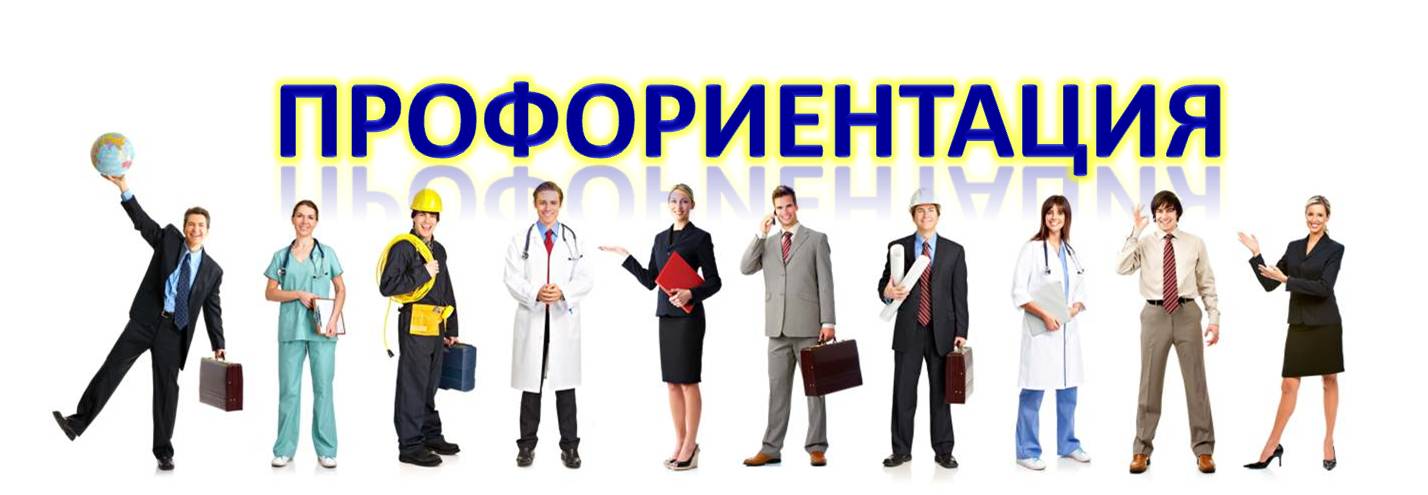 10 подсказок, как не ошибиться после школы при выборе учебного заведения.Волнуетесь о своем учебно-профессиональном будущем? Конечно: вы же еще никогда не оканчивали школу и не поступали в учебное заведение – а теперь всё это предстоит проделать! Несколько актуальных советов помогут вам совершить осознанный выбор. Подсказка 1. Осознайте себя человеком, который умеет принимать решения.Самое важное – принимать решение по-взрослому. Это не значит «никого не слушать». Это значит «уметь рассуждать». По-настоящему решительные люди вовсе не безрассудны. Когда судьба бросает им вызов, они быстро приходят в уравновешенное состояние и не дают себя запутать. Они прислушиваются к своему сердцу. Они уверены, что справятся. А если что-то непонятно, они стараются максимально прояснить вопрос, прежде чем действовать. Подсказка 2. Настройтесь на победу.Вы не знаете, чего хотите? Вы сомневаетесь в своих талантах? Вам лень затевать что-то новое? У вас низкая самооценка? Вы пока не видите перспектив? Нельзя просто так взять и найти идеальную профессию прямо из этого состояния. Потребуется и успокоиться, и вдохновиться. Дайте себе право на ошибку, примите себя вместе со своими недостатками – и одновременно поймите, что на самом деле вам многое под силу. Это целительная мысль, а от нее и до вдохновения недалеко. Поверьте в себя. Выбирать профессию можно и нужно с удовольствием!Подсказка 3. Выбирайте сначала профессию, а потом учебное заведение.Современная система приема в учебные заведения по результатам ГИА ломает нормальную последовательность «сначала выбираем профессию, потом – высшее учебное заведение». Вам позволено самим определять, какие экзамены сдавать? Это обстоятельство не может не нравиться. А о направлении подготовки тут порой и подумать-то некогда! И всё же начните с ответа на вопрос, чем вам хотелось бы заниматься. Может быть, в детстве вы предпочитали играть в какую-то определенную профессию? Или еще до школы мечтали стать космонавтом – а почему бы, кстати, и нет? Детские игры и мечты – самый верный ориентир в выборе профессии. Теперь осталось найти их в новом виде – в виде направлений подготовки в учебных заведениях. Затем узнайте, результаты каких экзаменов рассматривает в учебных заведениях, предлагающий это направление. И последний шаг в выборе – сравнение одинаковых направлений подготовки в разных учебных заведениях. Подсказка 4. Профессий гораздо больше, чем вы думаете.Стоит узнать о максимальном количестве существующих профессий – и лишь затем приступить к свободному выбору, чтобы в итоге совершить этот выбор точно и почувствовать себя на своем месте. Подсказка 5. Ищите лучшие учебники.Не пренебрегайте большим количеством упражнений и задач, не ленитесь повторять материал и хвалить себя за каждый маленький успех. Подсказка 6. Помните о вашем карьерном плане.Карьерный план – это нечто большее, чем просто выбранная профессия. Постарайтесь вообразить себе, чем вам интересно было бы заниматься на работе и чему ради этой цели стоило бы научиться в учебном заведении. Усилия оправдаются – в этом случае вам будет интереснее посещать факультет, чем если бы условия по окончании учебы так и оставались эфемерными. Подсказка 7. Ничего не решайте под давлением.Родители и учителя тоже переживают – «добавляют нервов». Поступить желательно в первый же год, а вот дальше возможны варианты: иначе они расстроятся вместе с вами, но поддержат вас, когда вы соберете волю в кулак и попробуете поступить снова, – или иначе скандал. Не нужно общаться при помощи ультиматумов, будь то с родительской либо с вашей стороны. Подсказка 8. Ищите поддержку.Умение противостоять манипуляциям, конечно, похвально, однако оно не может быть единственной основой позитивных изменений. Можно видеть опору только в собственных знаниях и уверенности, а можно учиться просить о поддержке – у родителей, учителей, друзей, а впоследствии – у преподавателей университета. Весьма дальновидно – искать среди ровесников новых единомышленников, которых интересует та же профессия, что и вас. Формируйте свою будущую профессиональную среду! Однако и откладывать надолго столь значимый вопрос не стоит. Обрести союзников вам поможет позитивный настрой, вера в будущее и чувство юмора.Подсказка 9. Собирайте информацию.Составьте себе как можно более полное предварительное представление о будущей профессии (прочтите ее описание в Интернете) и о учебном заведении (посетите его сайт и изучите его, почитайте отзывы в Сети, найдите выпускников и поговорите с ними). Очень важно иметь четкое представление о том, куда вы идете. Чему вас будут учить, предстоят ли вам какие-то особенно трудные предметы и суровая практика.Подсказка 10. Не забывайте отдыхать.Нет, это не призыв лениться. Обычный учебный день состоит из уроков и перемен, а стандартная структура рабочей недели подразумевает выходные дни, и без перерывов в учебе и работе действительно никому не обойтись. Тем более вам ни к чему нервные срывы на подступах к профессии. Ложитесь вовремя, не превращайтесь в «сову», высыпайтесь, организуйте физическую активность – обо всех этих вроде бы очевидных истинах всё-таки нужно себе напоминать. 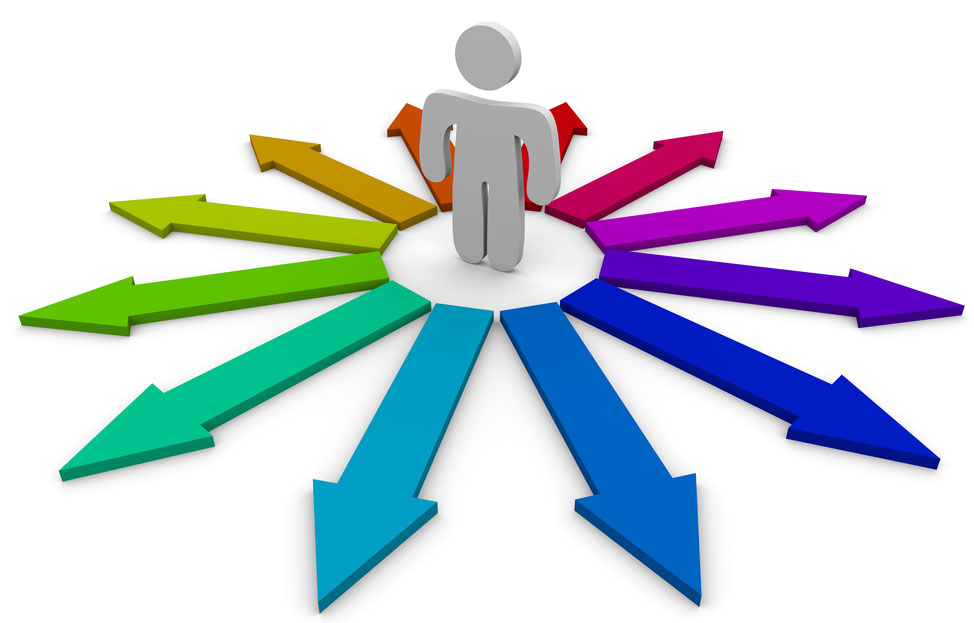 Что можно сделать самостоятельно
при выборе профессии:Вспомнить все то, чем нравится заниматься и подумать, нет ли такой профессии, где именно это нужно.Составить список известных профессий. Если их 10-15, это определенно сигнал для того, чтобы узнать   что-то новое. Профессий более 200. Странно делать выбор, ограничиваясь столь маленькой долей.Детально изучить справочник для поступающих в ВУЗы, обращая внимание не только на то, что хорошо известно, но и на то, что кажется непонятным.Собрать побольше информации о разных вузах  (почитать официальные и неофициальные сайты, форумы, найти в социальных сетях тех, кто там учится или учился и узнать их мнение).Найти и задать вопросы тем, кто уже работает в интересующей профессии (наверняка такие есть среди знакомых или знакомых знакомых, в крайнем случае – в профессиональных сообществах в интернете).  